LLegislation Act 2021Portfolio:Attorney GeneralAgency:Department of JusticeLegislation Act 20212021/01324 Aug 2021Pt. 1: 24 Aug 2021 (see s. 2(a));Act other than Pt. 1: 1 Jul 2023 (see s. 2(b) and SL 2023/58 cl. 2)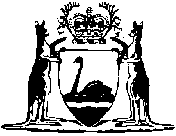 